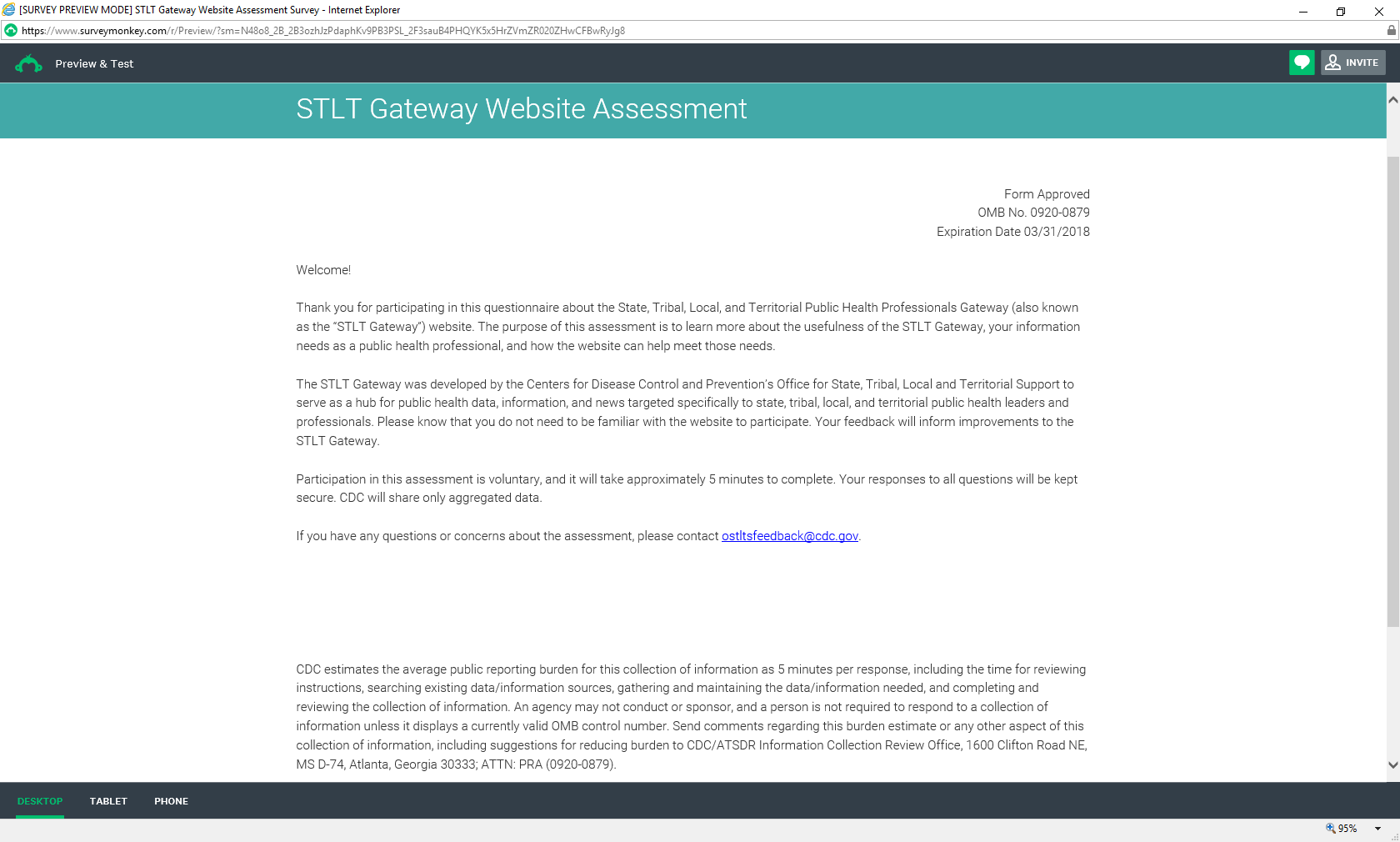 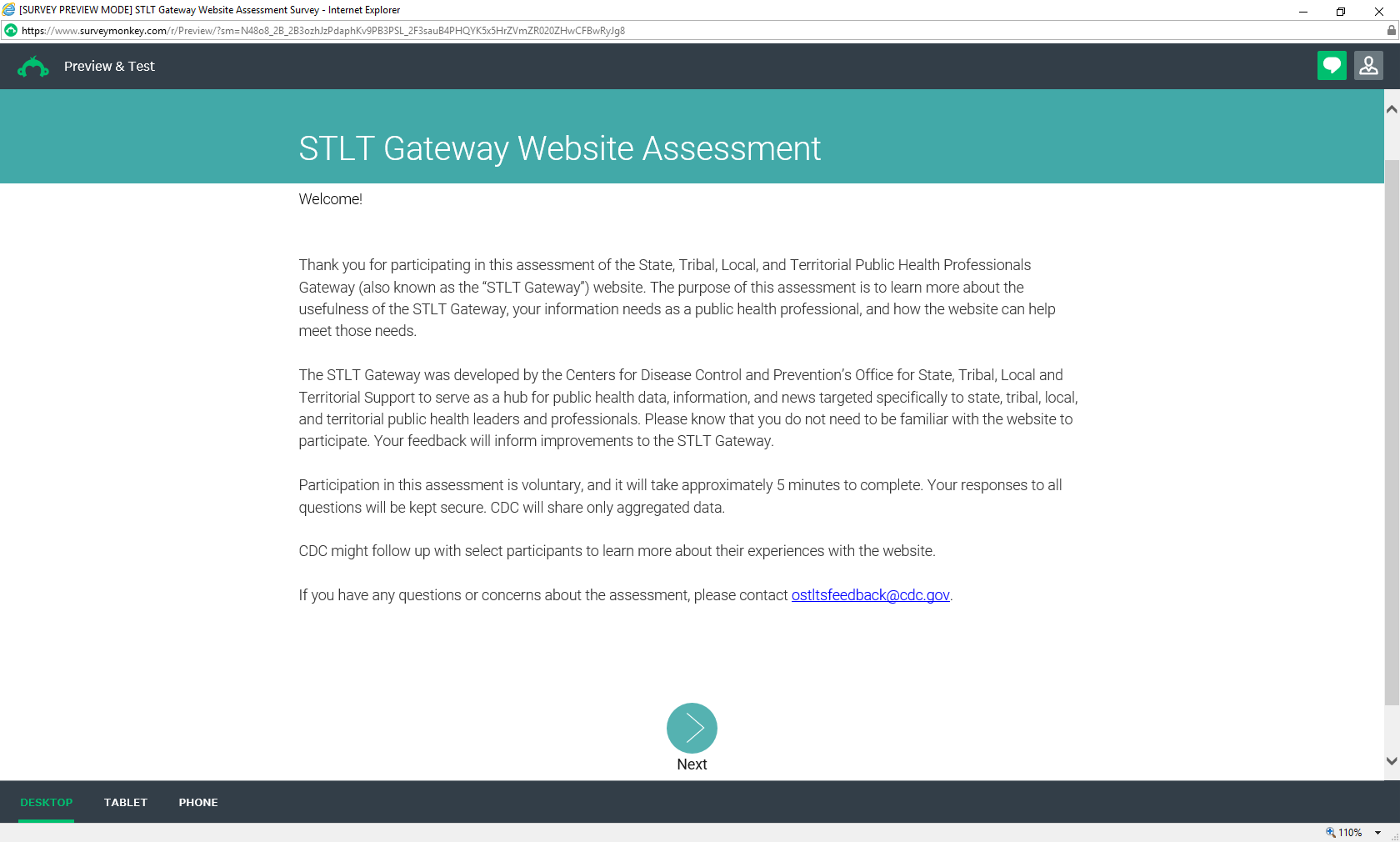 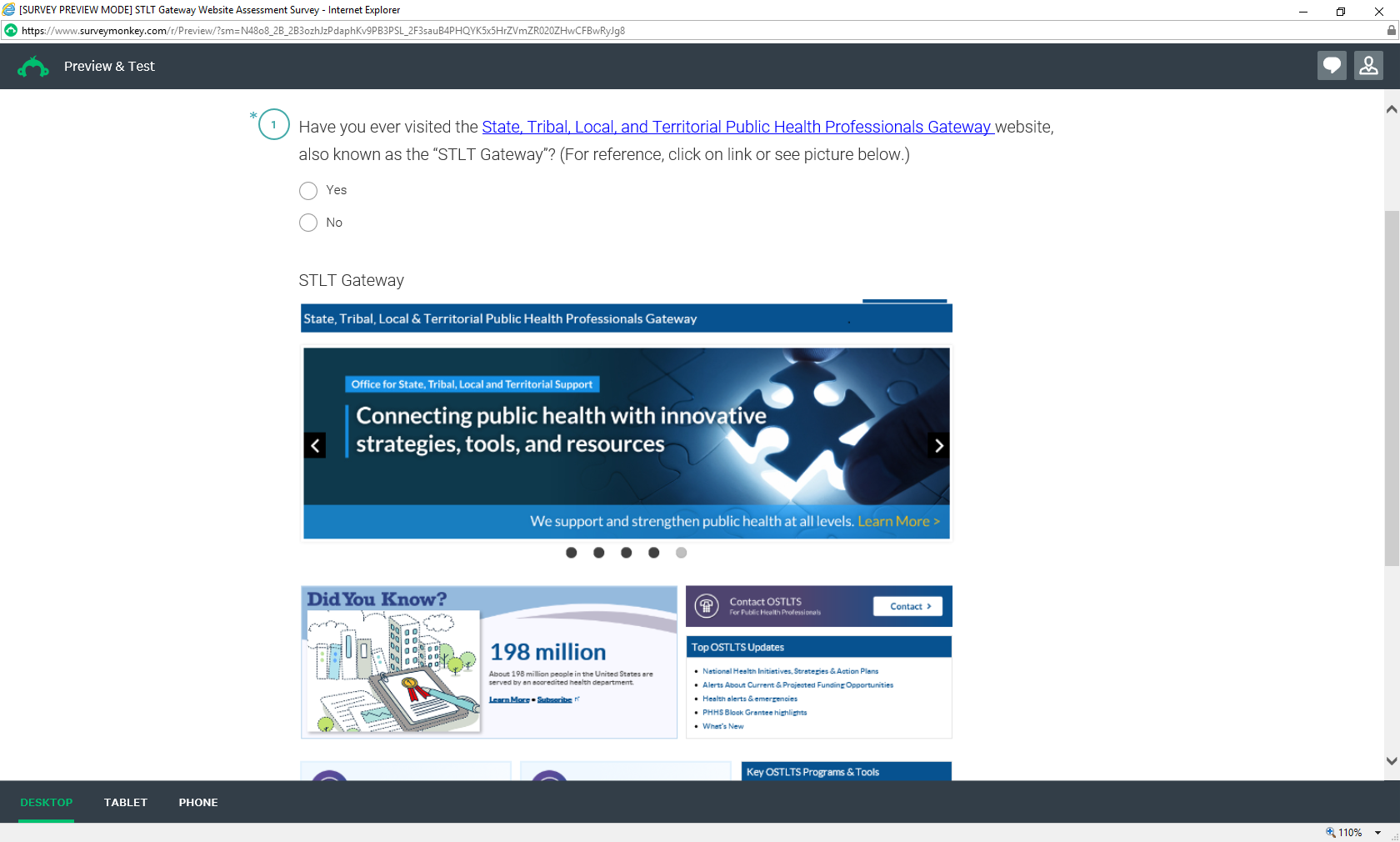 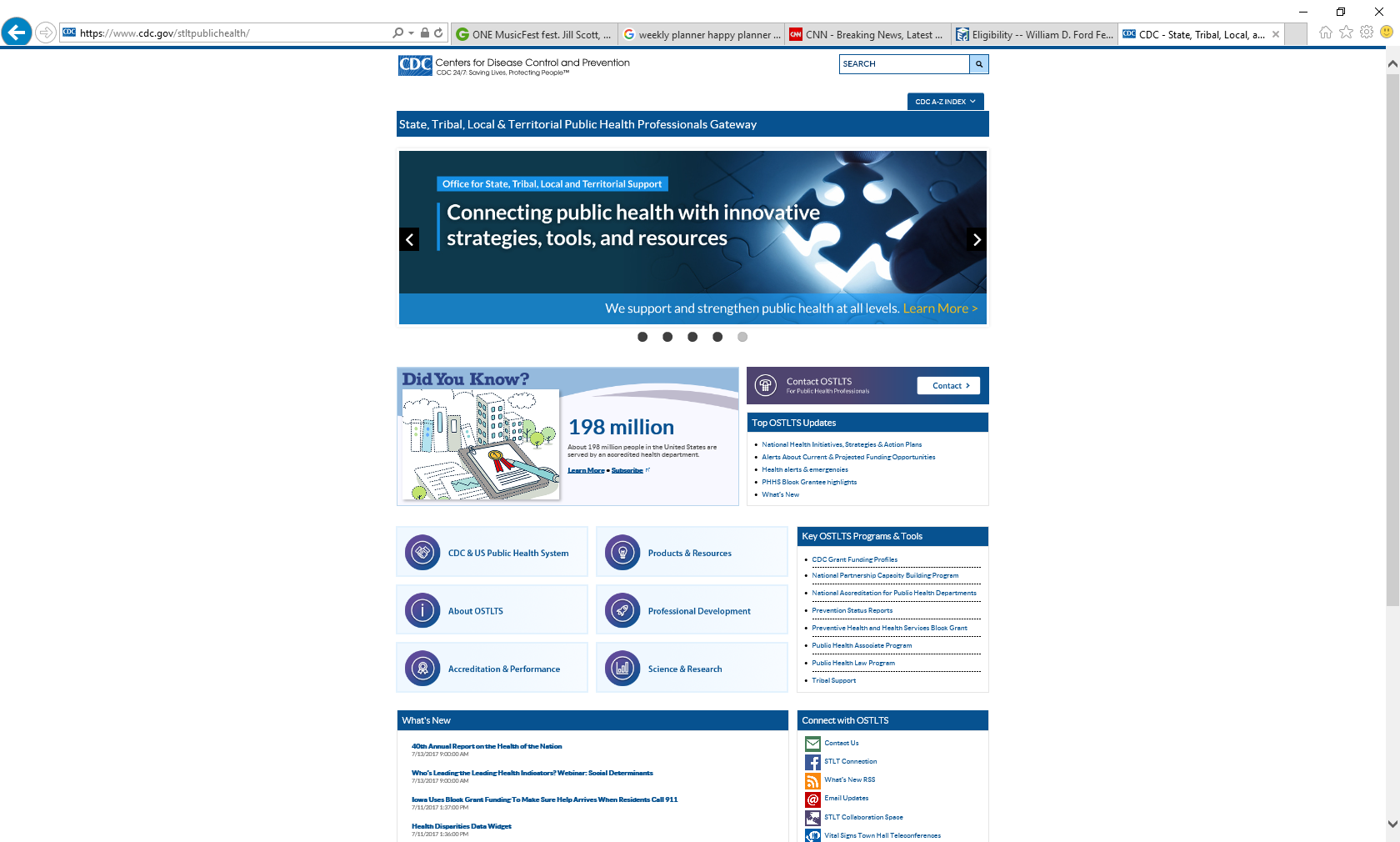 User Needs [ONLY Respondents Who Have Visited Website]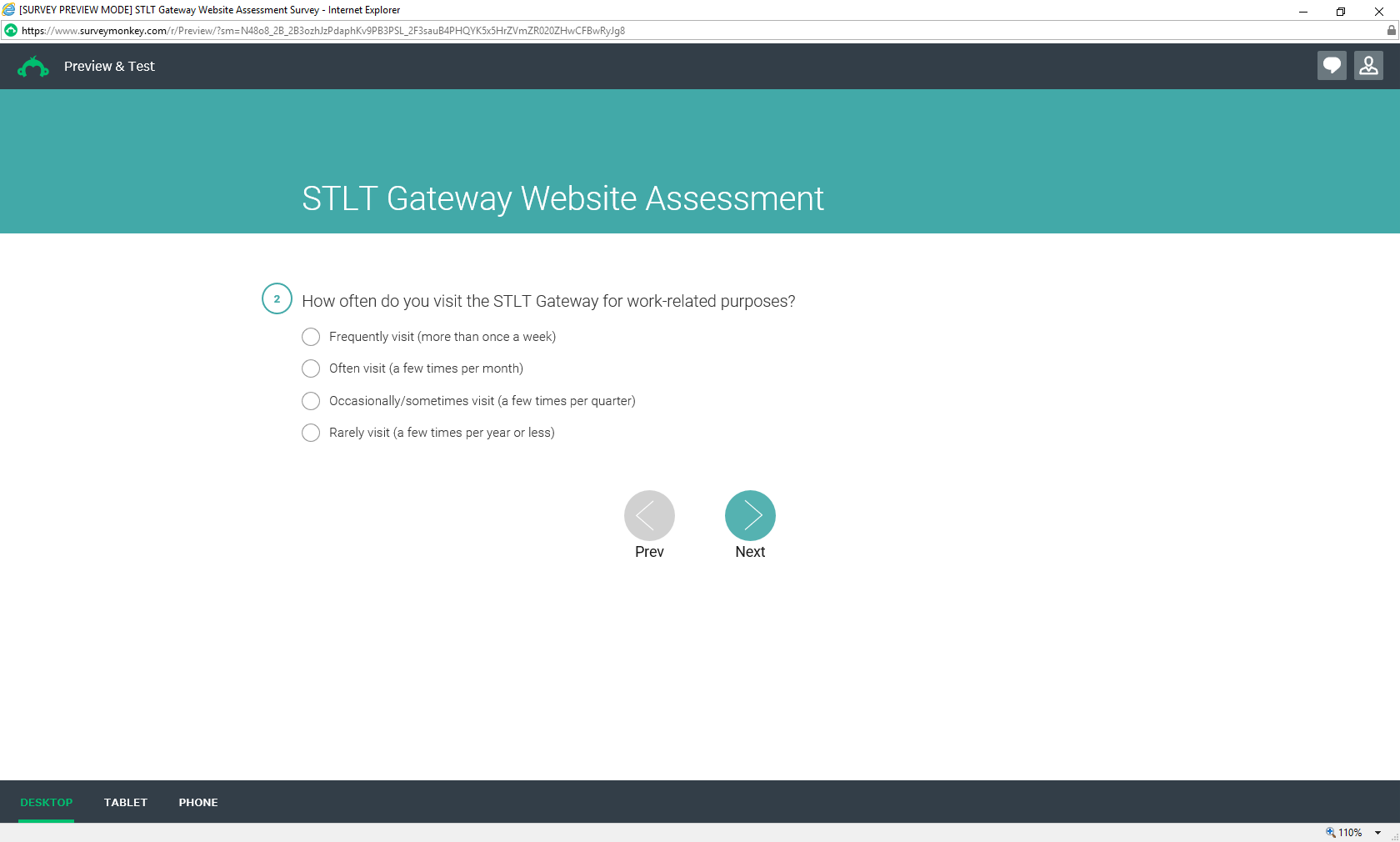 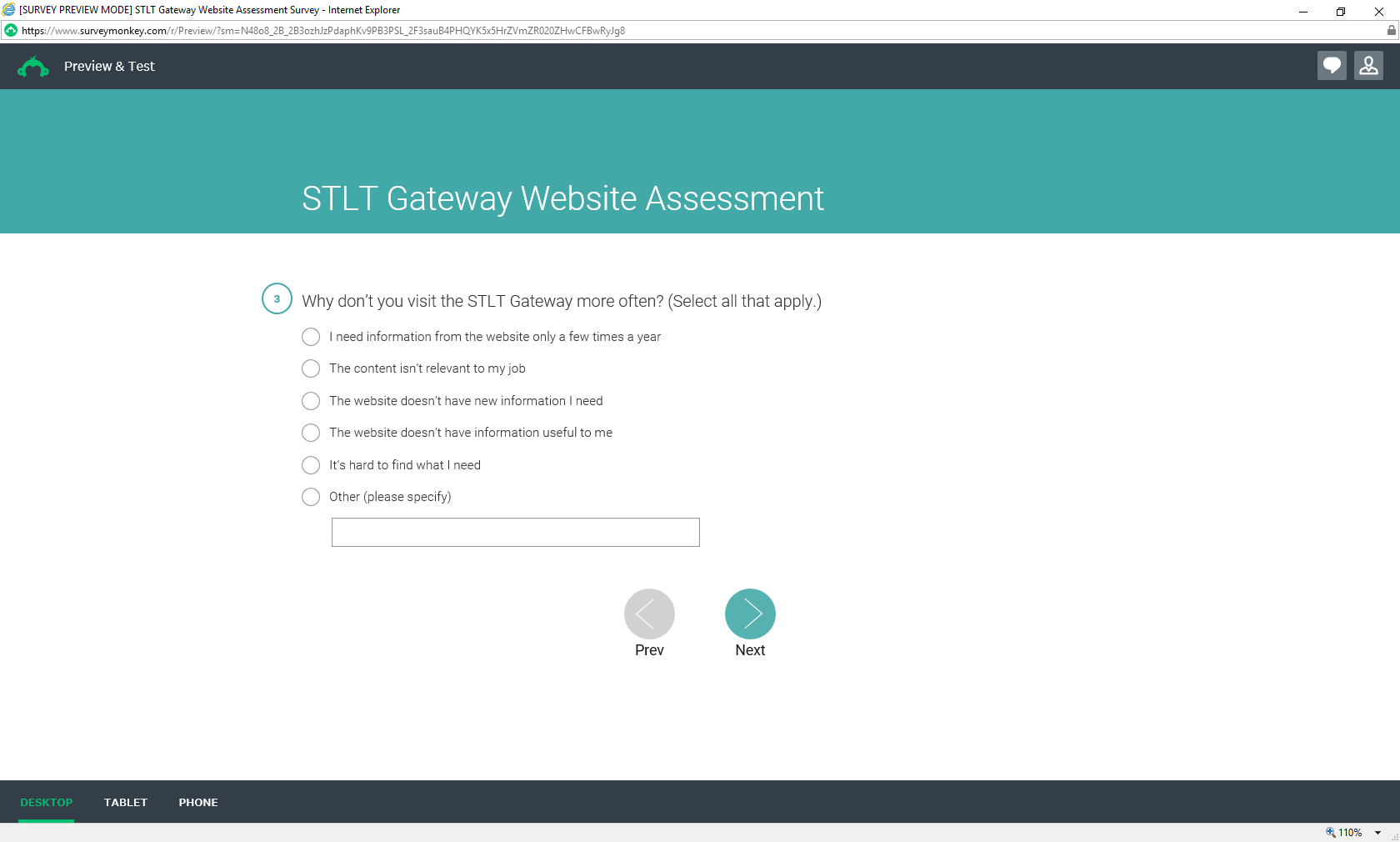 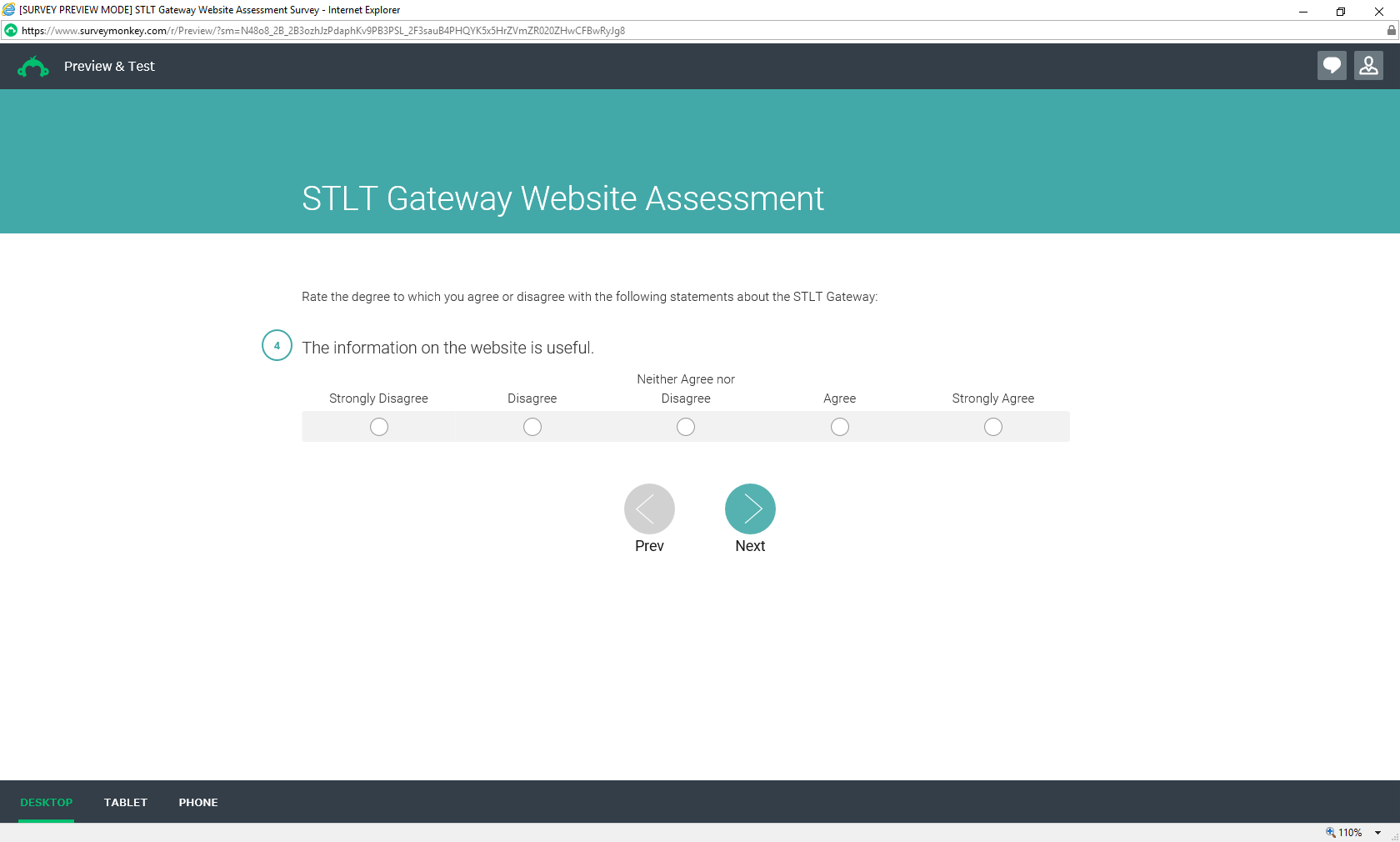 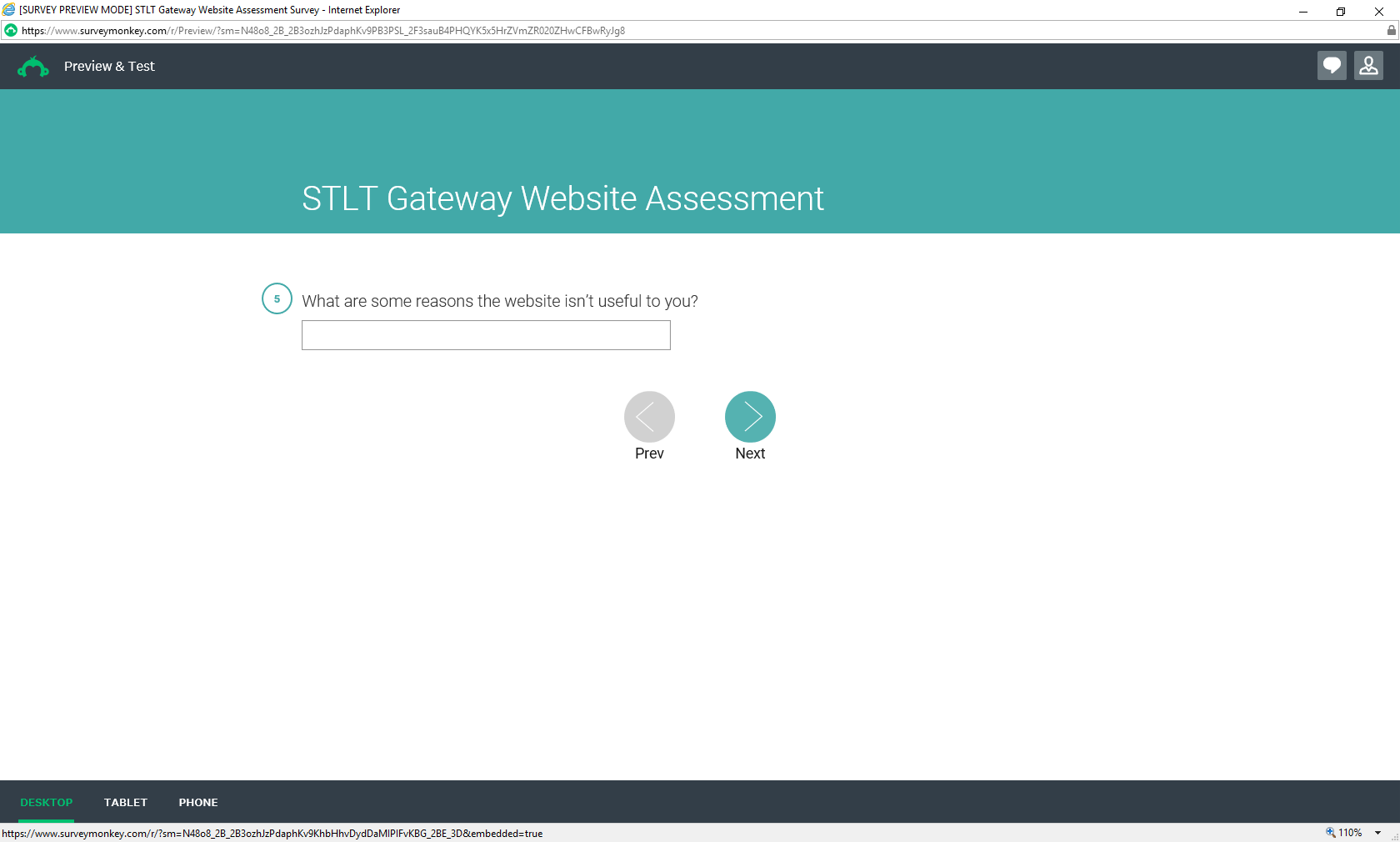 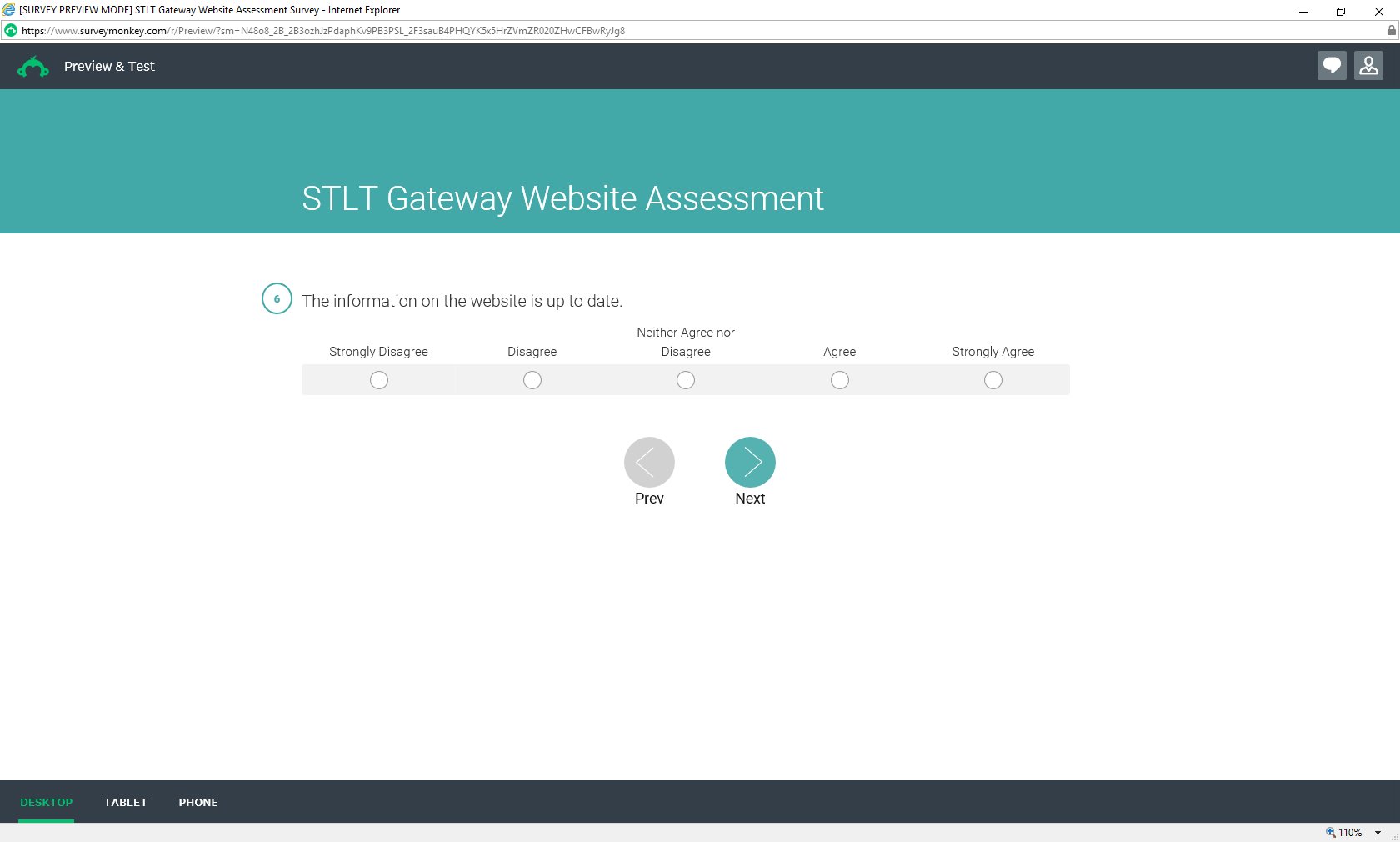 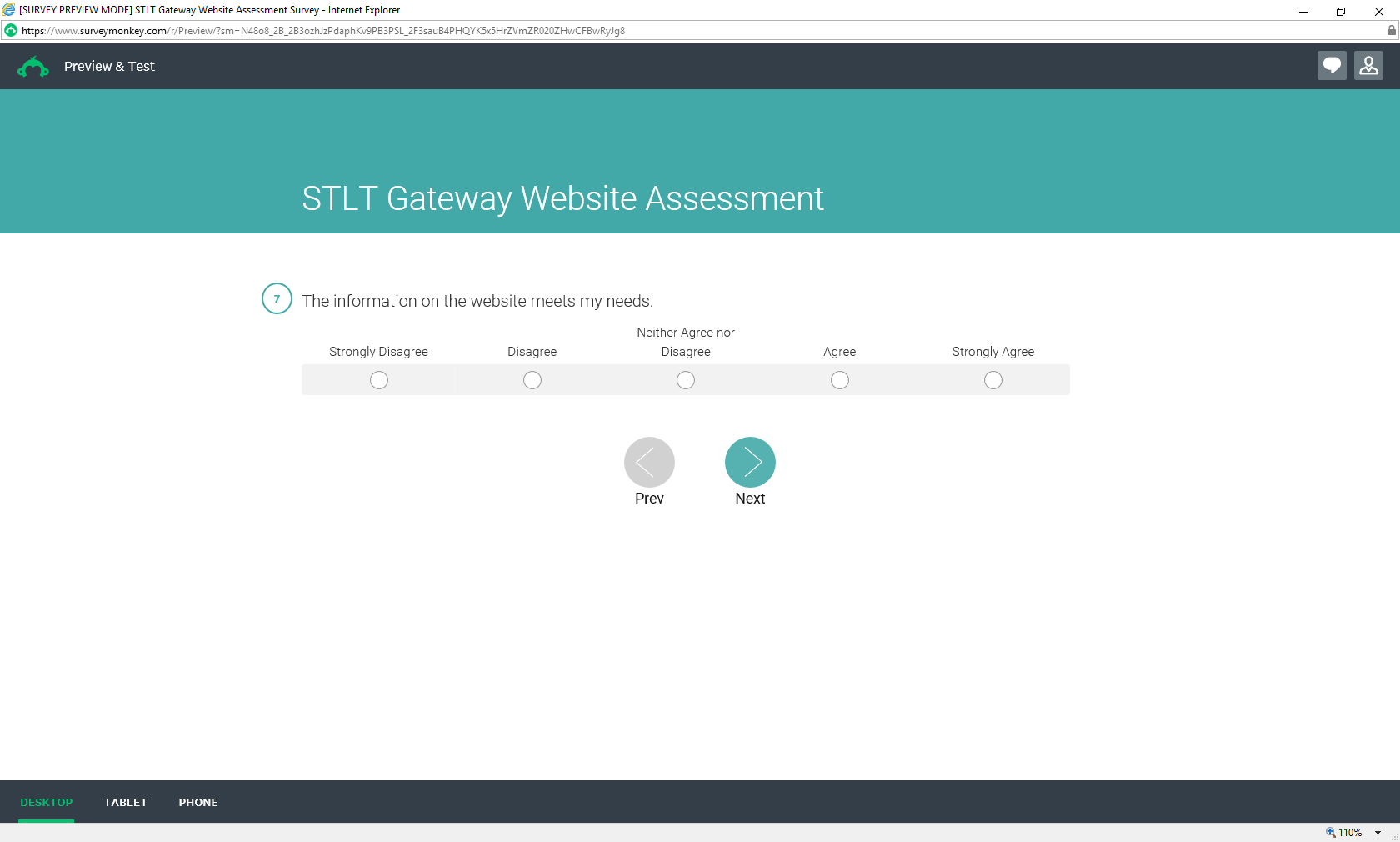 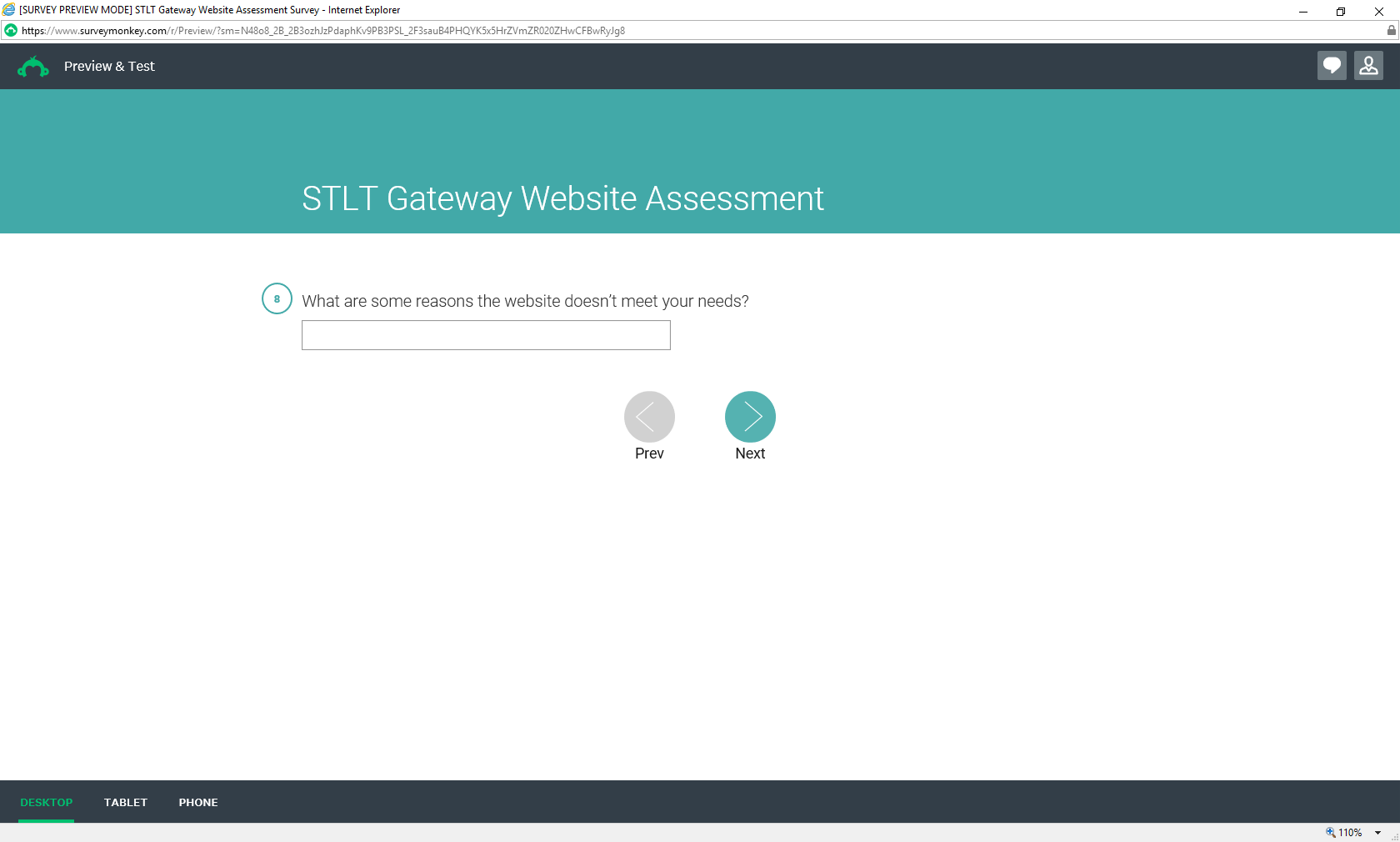 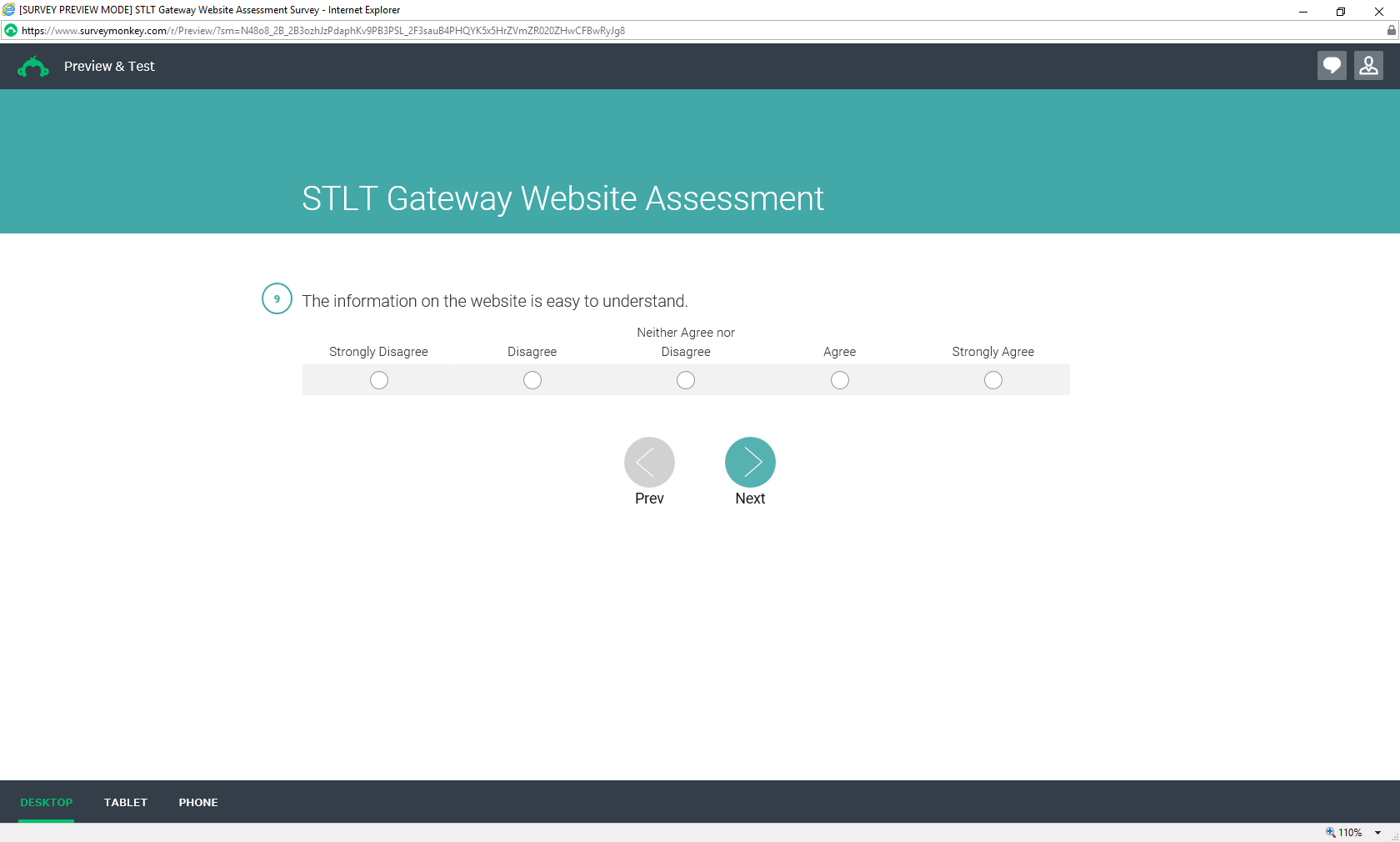 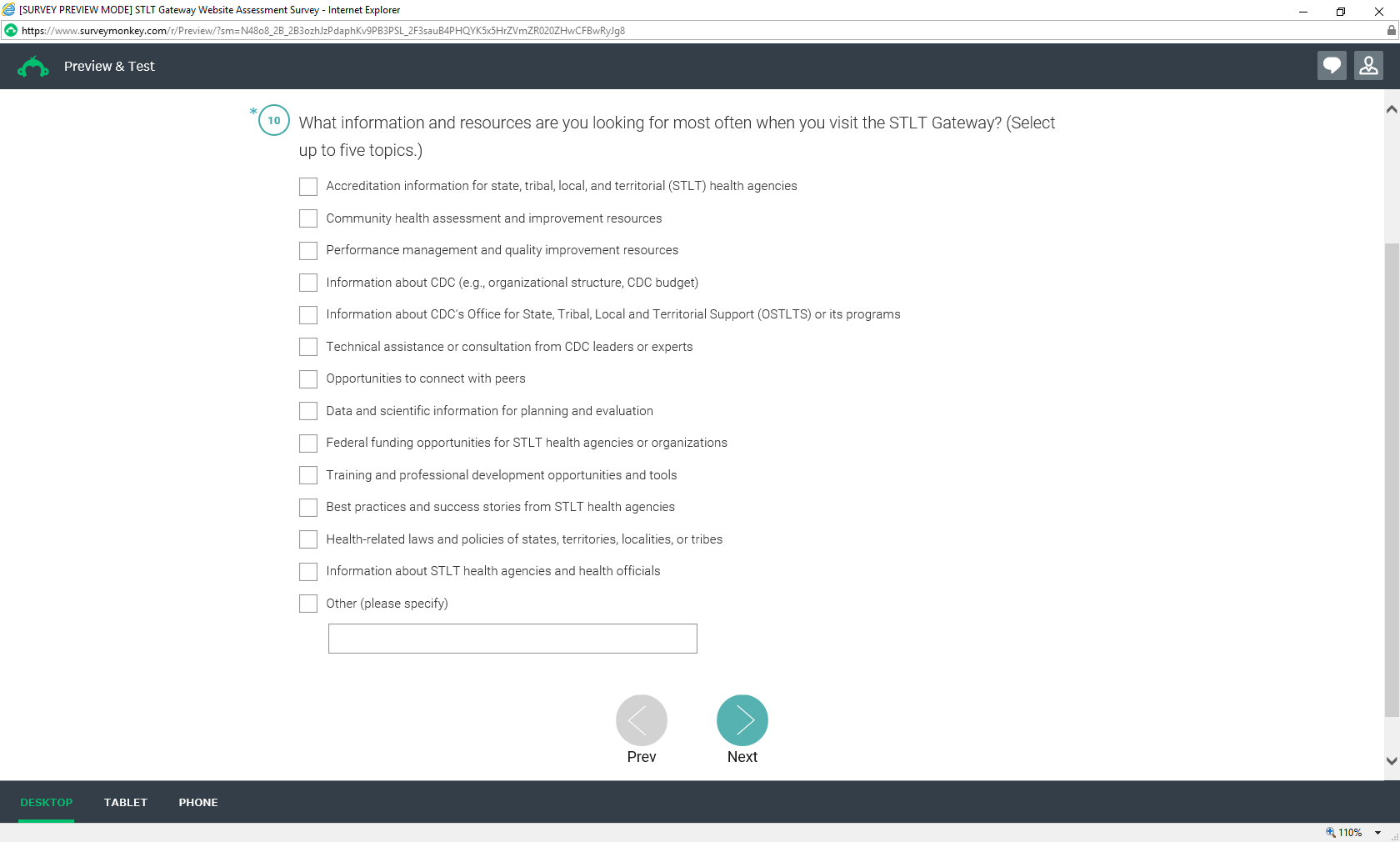 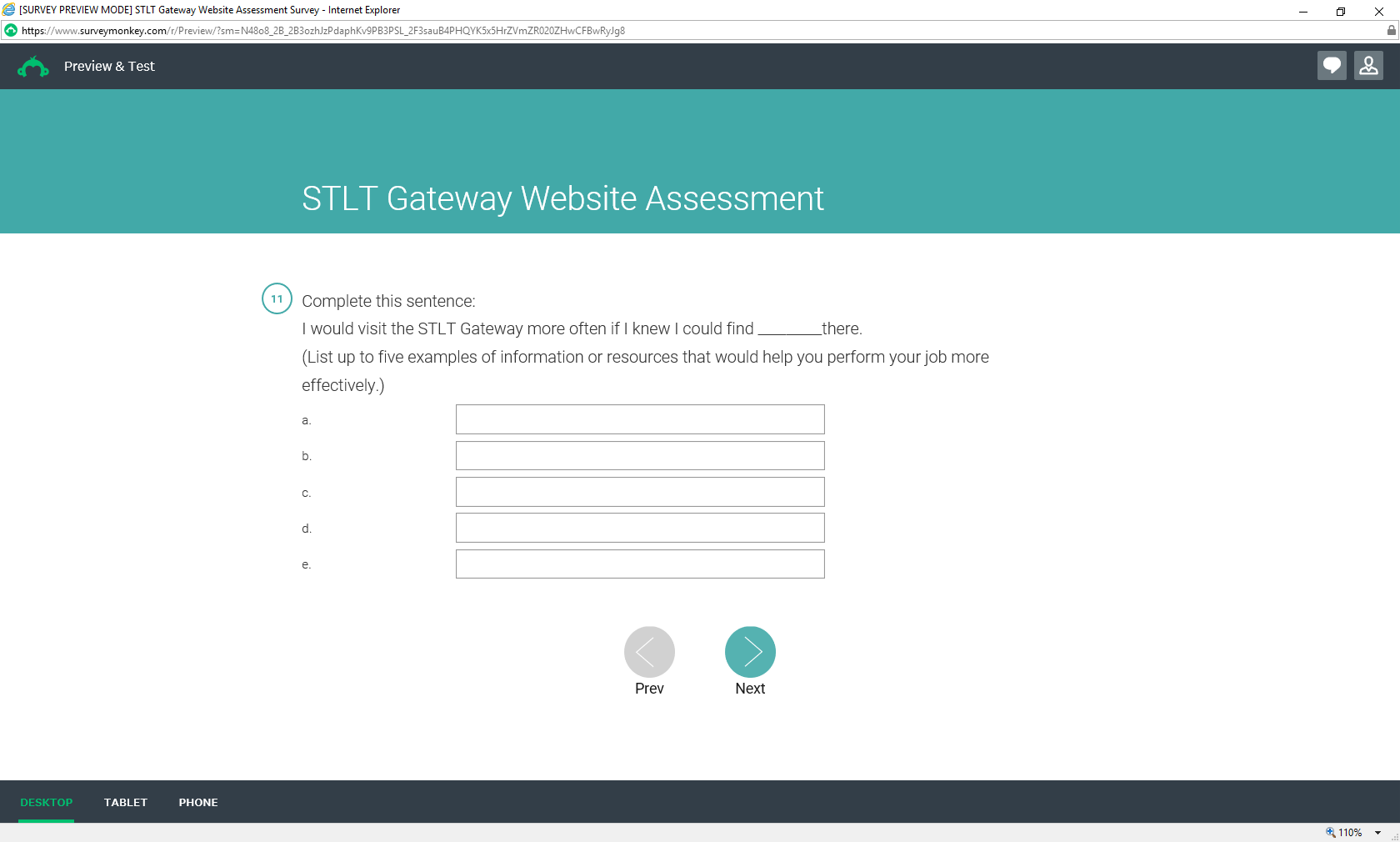 User Needs [ONLY Respondents Who Have Not Visited Website]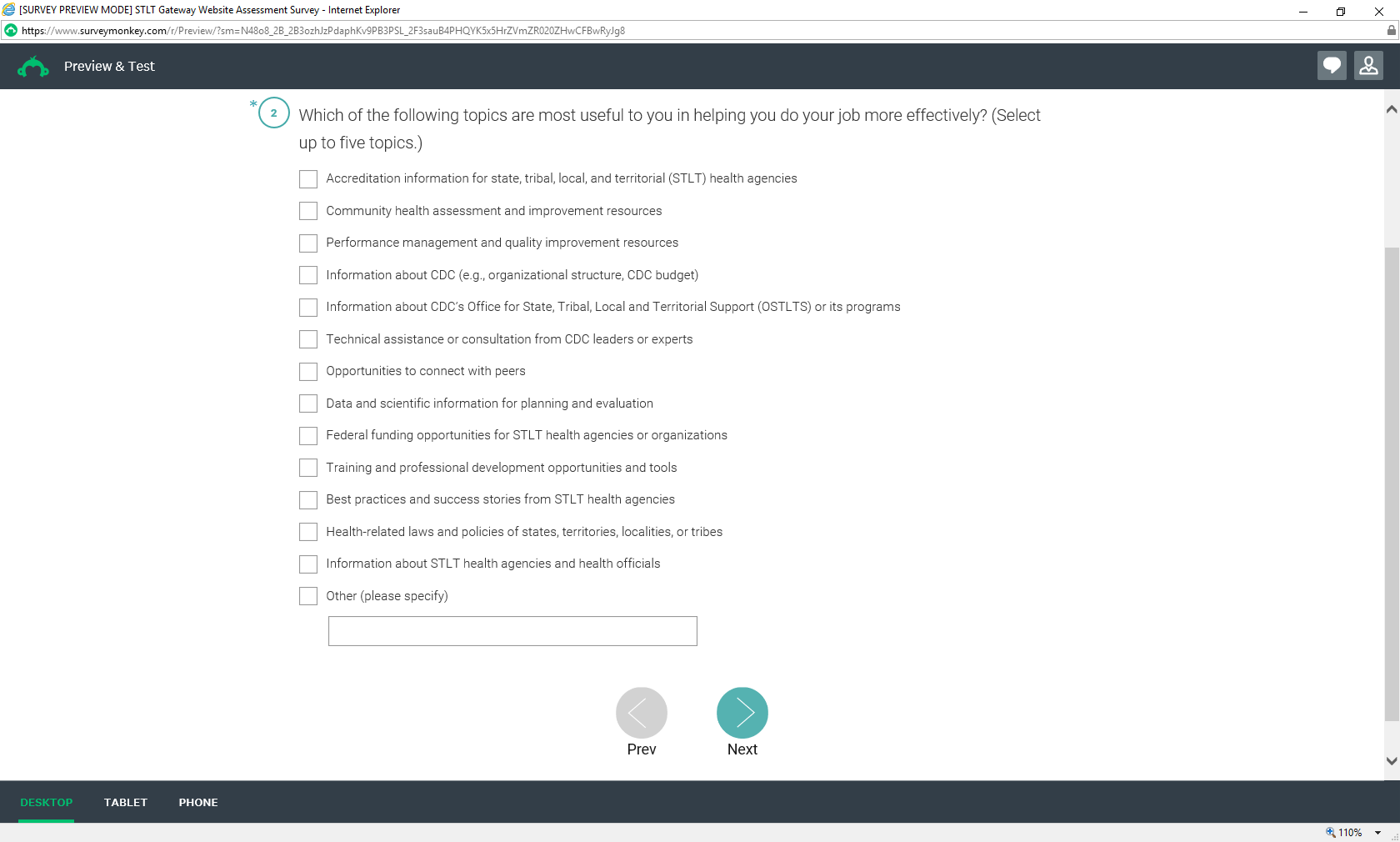 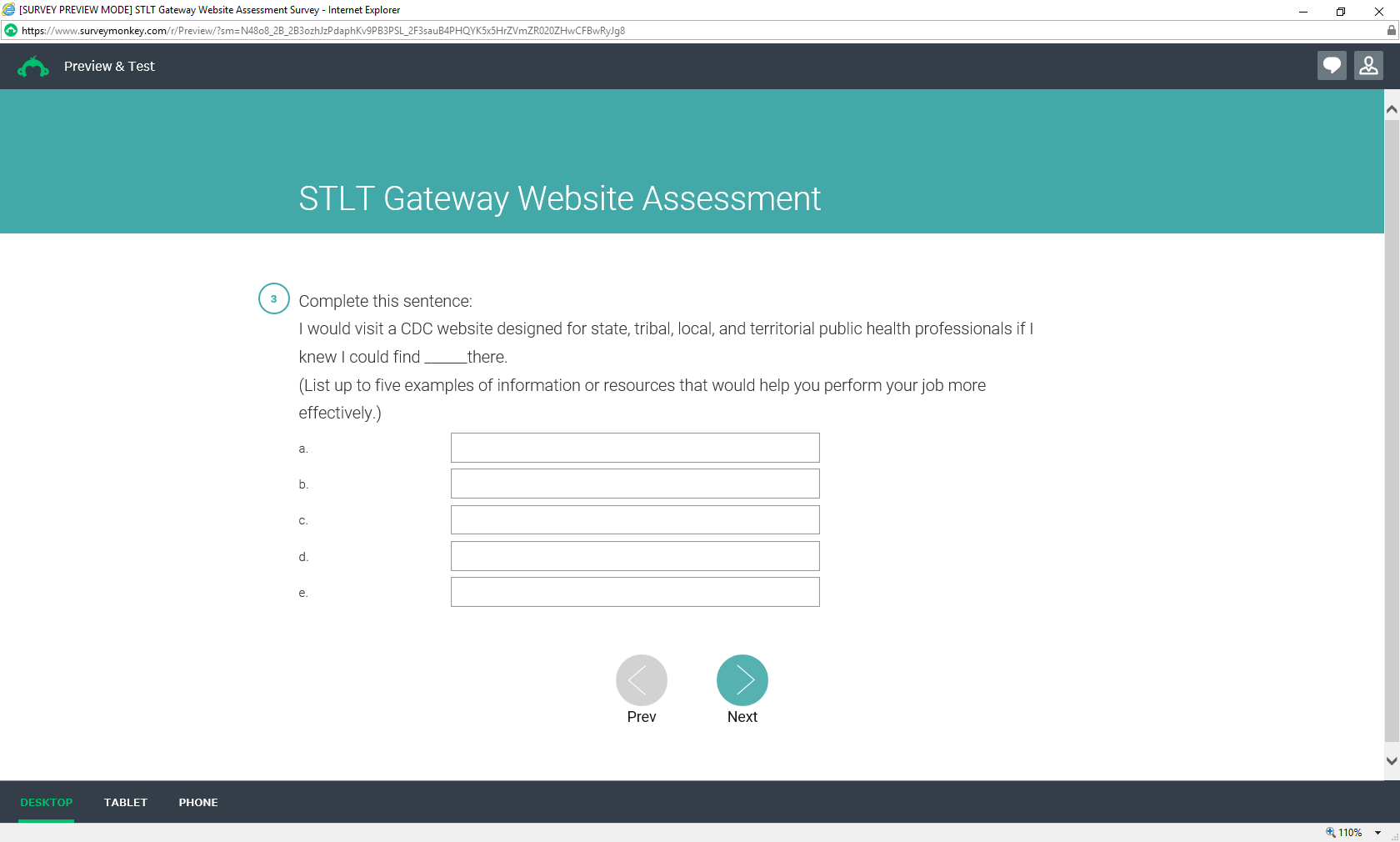 User Needs [All Respondents]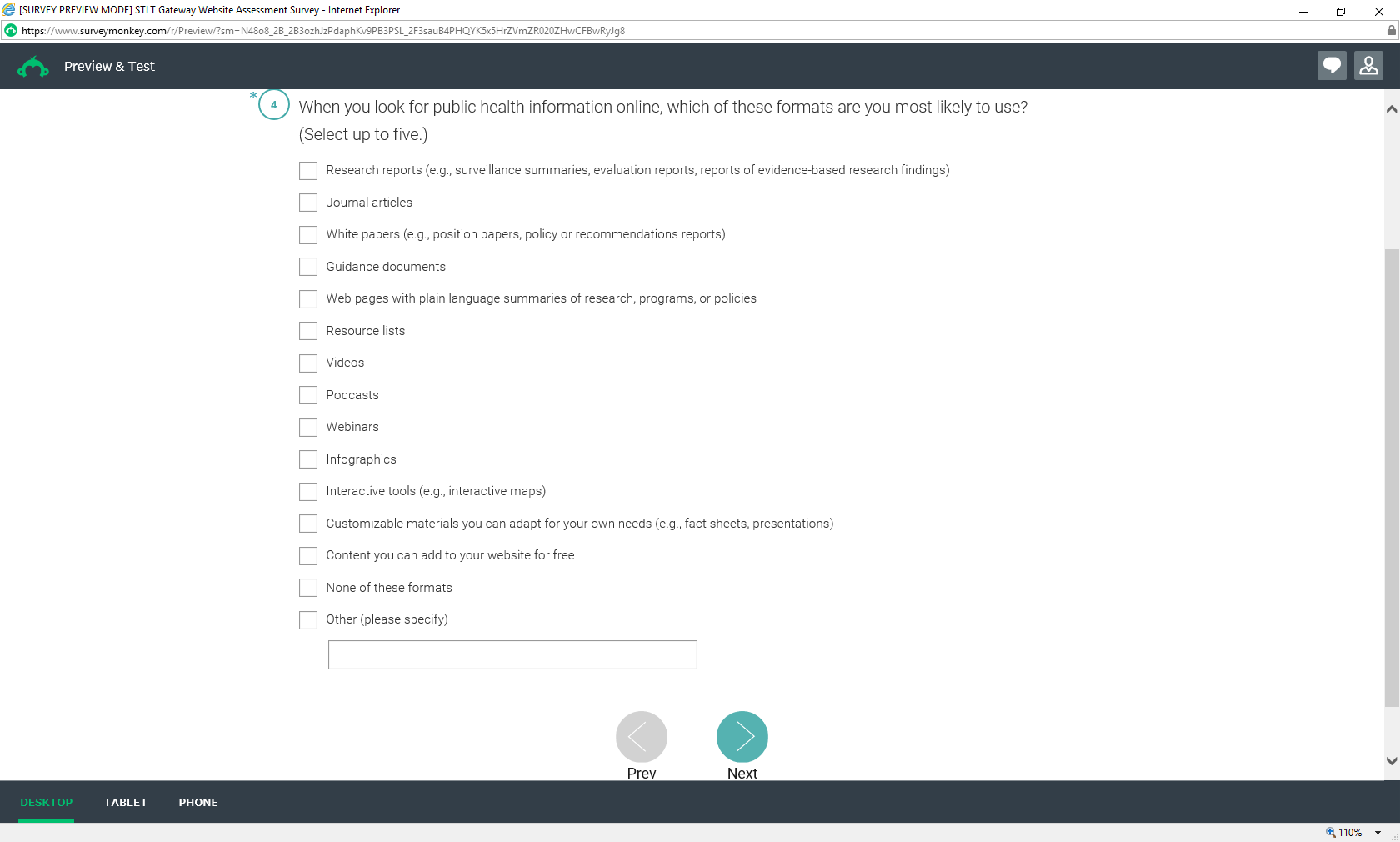 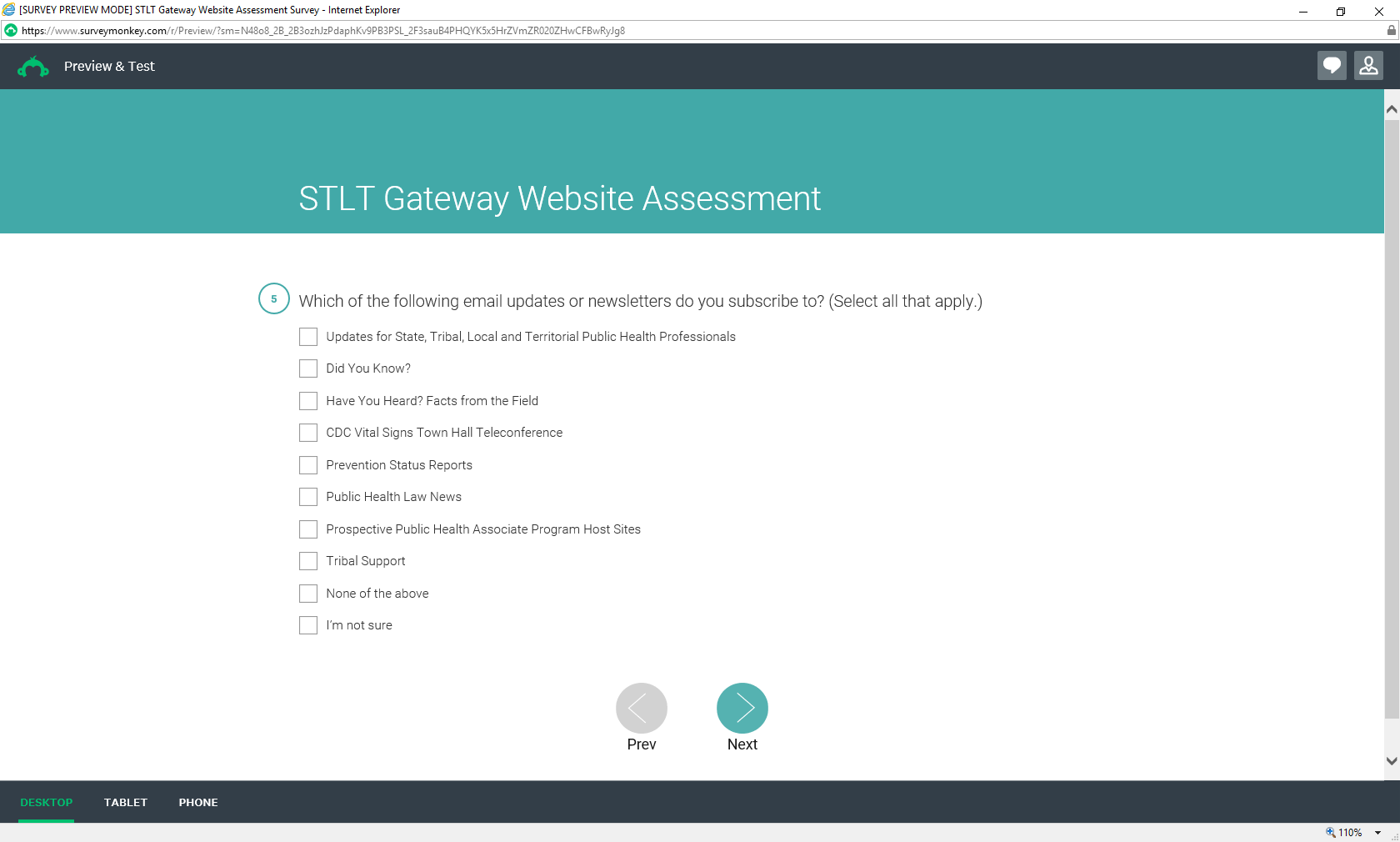 RESPONDENT CHARACTERISTICS [All Respondents]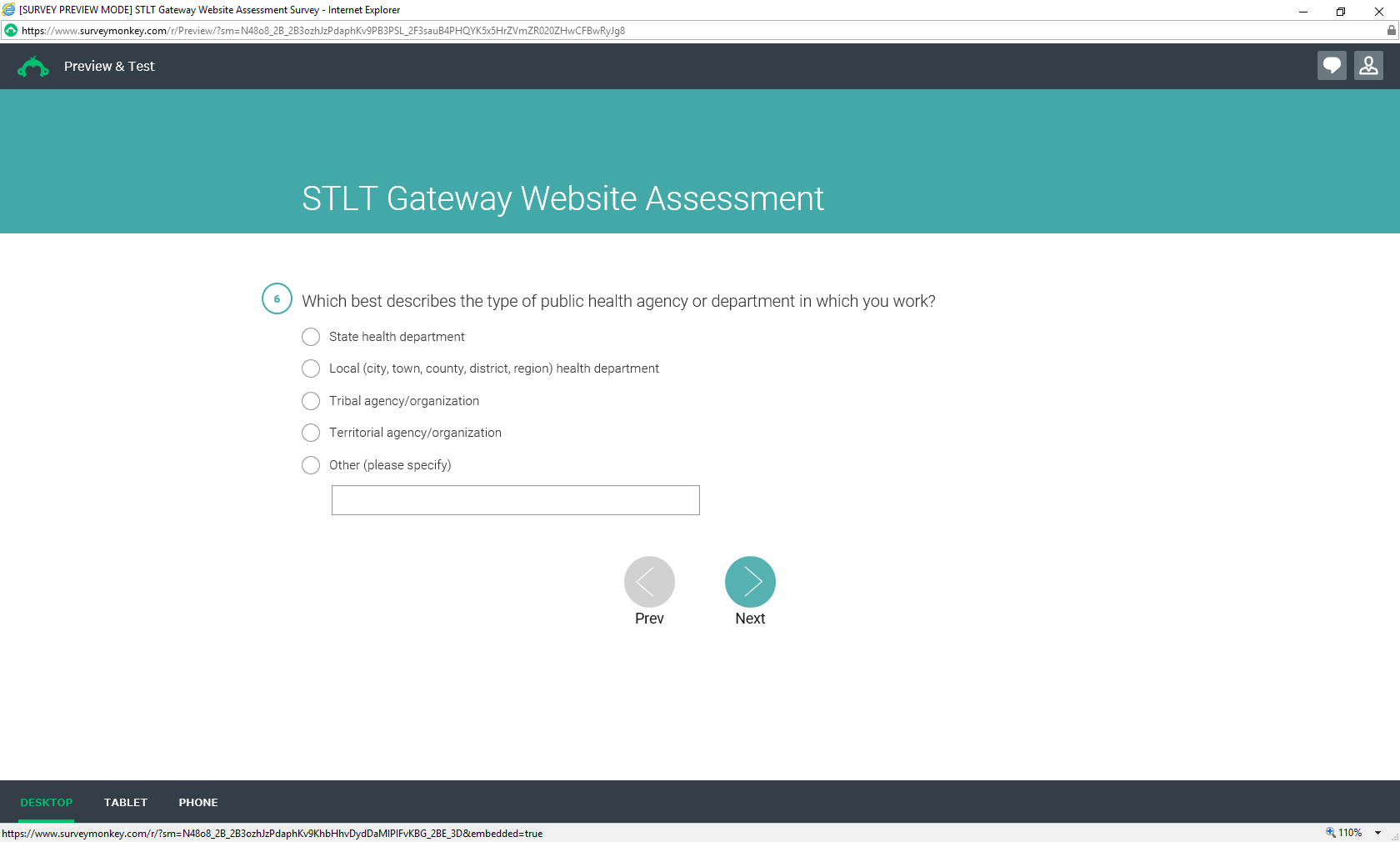 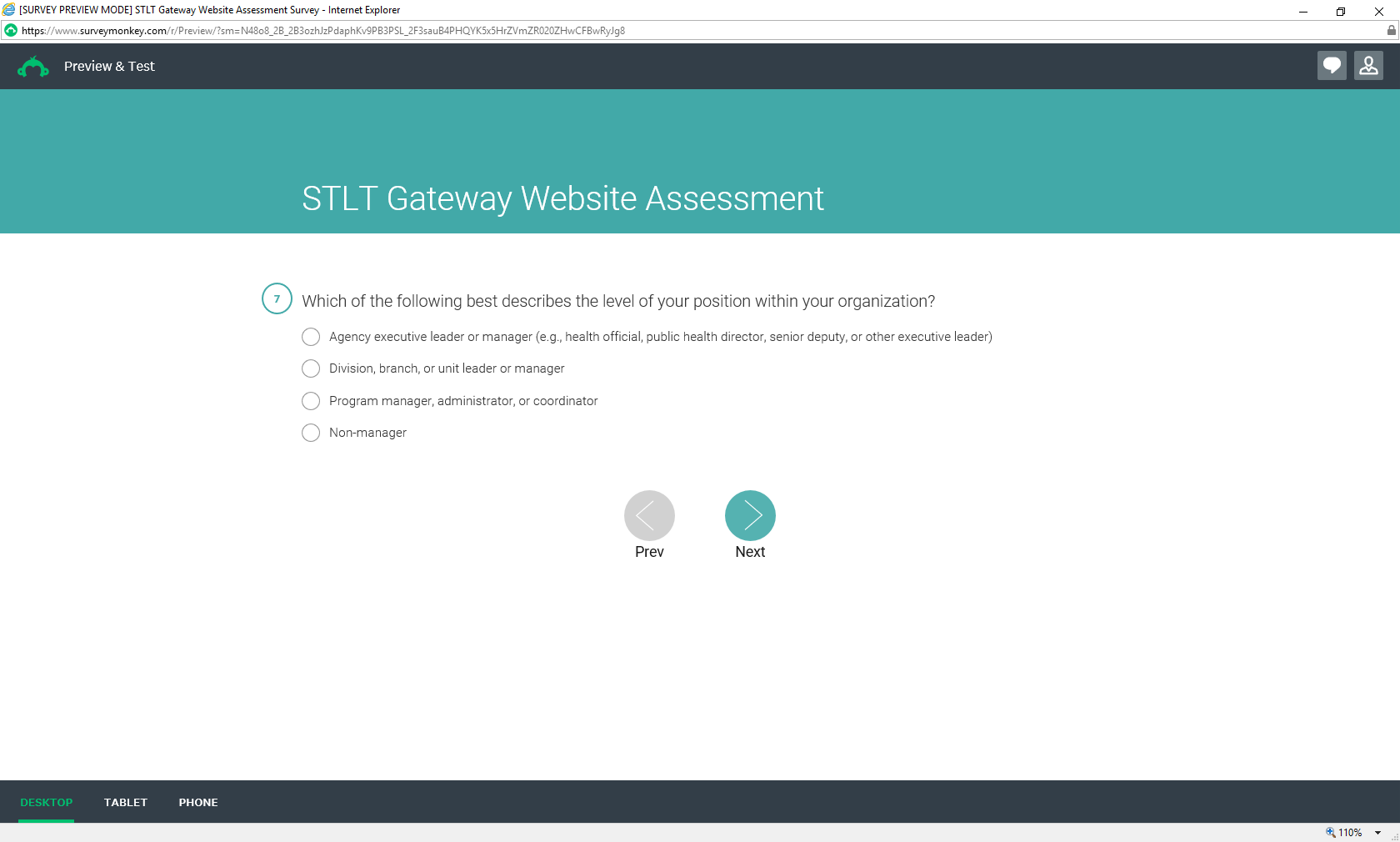 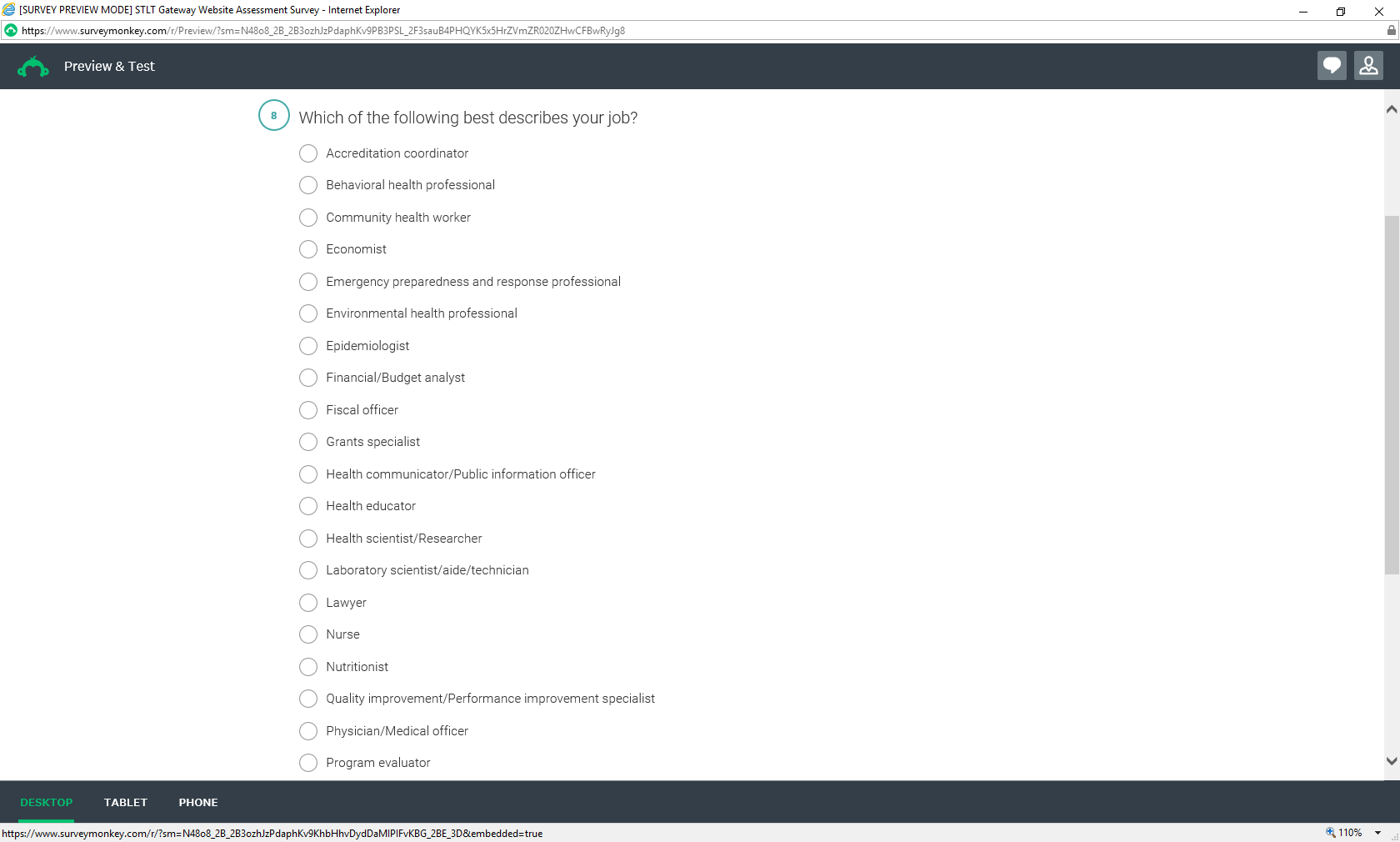 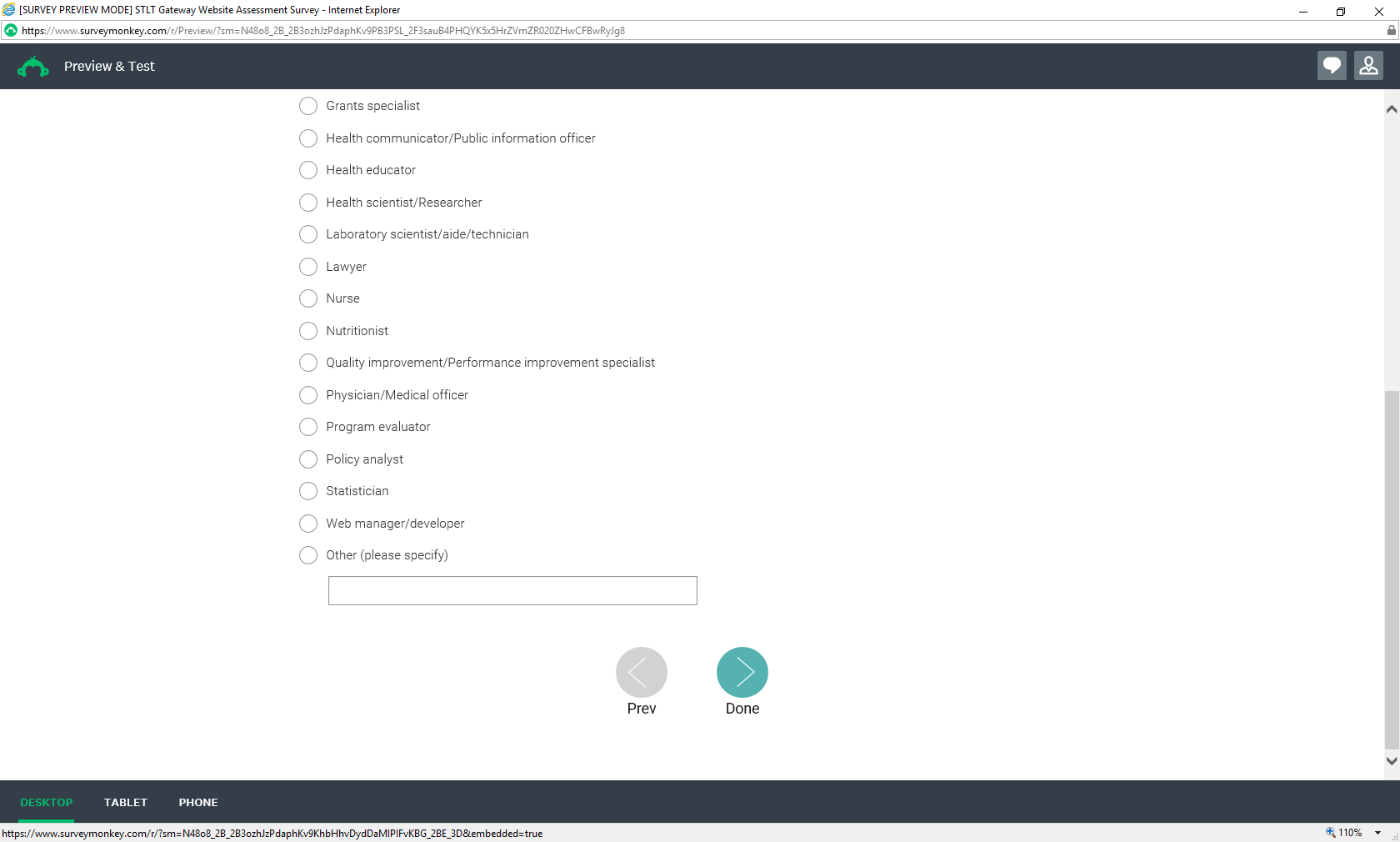 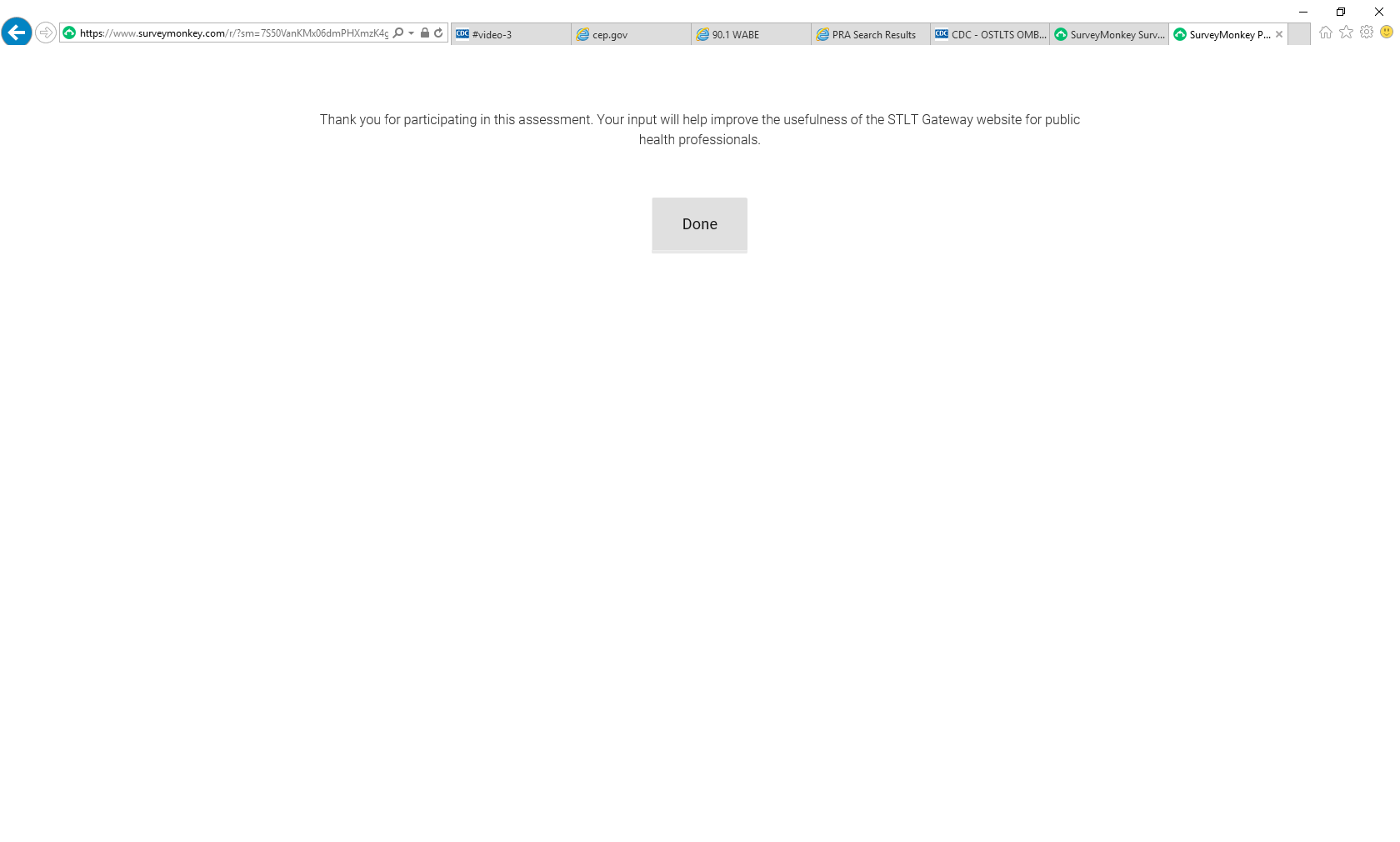 